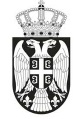 РЕПУБЛИКА СРБИЈА АУТОНОМНА ПОКРАЈИНА ВОЈВОДИНА ОПШТИНА СЕНТА ОПШТИНСКА УПРАВАОПШТИНЕ СЕНТАОдељење за општу управу и друштвене делатности Број: 451-6/2023-IV/01Дана, 30. јануара 2023. године С Е Н Т А Главни трг 1. Тел: 024/655-428 О Б А В Е Ш Т Е Њ Е: Општинскa управa Општине Сента је расписалa КОНКУРС за доделу стипендија студентима који се школују за дефицитарна занимања са пребивалиштем на територији општине Сента за школску 2023/2024. годинуКонкурс је објављен на званичној интернет страници Општине Сента (www.зента-сента.цо.рс)  и на огласној табли Општинске управе, дана 30. јануара 2024. године.                                                                             Начелник Општинске управе                                                                                   Едит Шарњаи Рожа с.р.                                                                                         дипл. правник